СОВЕТ ДЕПУТАТОВМУНИЦИПАЛЬНОГО ОКРУГАНАГАТИНО-САДОВНИКИРЕШЕНИЕ12 ноября 2019 года № МНС-01-03-78О проекте решения Совета депутатов муниципального округа Нагатино-Садовники «Об учреждении Почетной грамоты муниципального округа Нагатино-Садовники в городе Москве»В соответствии с Федеральным законом Российской Федерации от 
6 октября 2003 года № 131-ФЗ «Об общих принципах организации местного самоуправления в Российской Федерации», Законом города Москвы от 
6 ноября 2002 года № 56 «Об организации местного самоуправления в городе Москве», Законом города Москвы от 11 июня 2003 года № 40 
«О государственной и муниципальной символике в городе Москве», Уставом муниципального округа Нагатино-Садовники, в целях проведения экспертизы проектов официальных знаков отличия муниципального округа Нагатино-Садовники Совет депутатов муниципального округа Нагатино-Садовники решил:1. Одобрить проект решения Совета депутатов муниципального округа Нагатино-Садовники «Об учреждении Почетной грамоты муниципального округа Нагатино-Садовники в городе Москве» (приложение).2. Главе администрации муниципального округа Нагатино-Садовники Т.Д. Илек направить проект решения в Геральдический совет города Москвы для проведения экспертизы.3. Контроль за выполнением настоящего решения возложить на главу муниципального округа Нагатино-Садовники Л.М. Кузьмину Глава муниципального округа Нагатино-Садовники                                                                Л.М. Кузьмина Приложение к решению Совета депутатовмуниципального округа Нагатино-Садовникиот 12 ноября 2019 года № МНС-01-03-78ПроектСОВЕТ ДЕПУТАТОВМУНИЦИПАЛЬНОГО ОКРУГАНАГАТИНО-САДОВНИКИРЕШЕНИЕ«___»____________ 2019 года №_________Об учреждении Почетной грамоты муниципального округа Нагатино-Садовники в городе МосквеВ соответствии с Федеральным законом Российской Федерации от 
06 октября 2003 года № 131-ФЗ «Об общих принципах организации местного самоуправления в Российской Федерации», Законом города Москвы от 
06 ноября 2002 года № 56 «Об организации местного самоуправления в городе Москве», Законом города Москвы от 11 июня 2003 года № 40 
«О государственной и муниципальной символике в городе Москве», Уставом муниципального округа Нагатино-Садовники Совет депутатов муниципального округа Нагатино-Садовники решил:1. Учредить Почетную грамоту муниципального округа Нагатино-Садовники в городе Москве.2. Утвердить:2.1. Положение о Почетной грамоте муниципального округа Нагатино-Садовники в городе Москве (приложение 1);2.2. Образец бланка Почетной грамоты муниципального округа Нагатино-Садовники в городе Москве (приложение 2); 2.3. Описание и рисунок нагрудного знака к Почетной грамоте муниципального округа Нагатино-Садовники в городе Москве (приложение 3).3. Направить настоящее решение в Геральдический совет города Москвы с целью регистрации нагрудного знака к Почетной грамоте муниципального округа Нагатино-Садовники в городе Москве в Геральдическом реестре города Москвы.4. Определить, что расходы, связанные с изготовлением бланков Почетной грамоты муниципального округа Нагатино-Садовники в городе Москве и нагрудного знака к Почетной грамоте муниципального округа Нагатино-Садовники в городе Москве, производятся за счет средств бюджета муниципального округа Нагатино-Садовники.5. Признать утратившим силу решение муниципального Собрания внутригородского муниципального образования Нагатино-Садовники в городе Москве от 20 января 2011 г. № МНС-01-03-04 «О Почетной грамоте внутригородского муниципального образования Нагатино-Садовники в городе Москве».6. Опубликовать настоящее решение в бюллетене «Московский муниципальный вестник» и разместить в информационно-телекоммуникационной сети «Интернет» на сайте муниципального округа Нагатино-Садовники www.n-sadovniki.ru.7. Контроль за выполнением настоящего решения возложить на главу муниципального округа Нагатино-Садовники Кузьмину Л.М.Глава муниципального округа Нагатино-Садовники                                                                Л.М. Кузьмина Приложение 1к решению Совета депутатов муниципального округа Нагатино-Садовники 
от __ _________ 2019 года 
№ ___________________ПОЛОЖЕНИЕ о Почетной грамоте муниципального округа Нагатино-Садовники в городе МосквеПоложением о Почетной грамоте муниципального округа Нагатино-Садовники в городе Москве определяется порядок представления к награждению и порядок награждения Почетной грамотой муниципального округа Нагатино-Садовники в городе Москве (далее – Почетная грамота) физических и юридических лиц.1. Общие положения1.1. Почетная грамота является формой поощрения муниципального округа Нагатино-Садовники в городе Москве (далее – муниципальный округ Нагатино-Садовники). К Почетной грамоте прилагается нагрудный знак.1.2. Почетной грамотой могут награждаться физические и юридические лица, резиденты и нерезиденты Российской Федерации. 1.3. Основаниями для награждения Почетной грамотой являются:1.3.1. Для юридических лиц - резидентов Российской Федерации:а) содействие органам местного самоуправления муниципального округа Нагатино-Садовники в реализации их полномочий;б) активное участие в благотворительной деятельности на территории муниципального округа Нагатино-Садовники;в) достижения:- в развитии местного самоуправления муниципального округа Нагатино-Садовники;- в области патриотического и молодежного движения;- в области спортивной, культурной и творческой деятельности;- в области охраны окружающей среды;г) вклад в развитие местных традиций и обрядов. 1.3.2. Для юридических лиц нерезидентов Российской Федерации: а) активное участие в благотворительной деятельности на территории муниципального округа Нагатино-Садовники.1.3.3. Для физических лиц:а) высокие результаты трудовой деятельности в области экономики, науки, культуры, воспитания, просвещения, социальной защиты и охраны здоровья населения, связанные с улучшением уровня жизни жителей муниципального округа Нагатино-Садовники, в том числе вклад в развитие и совершенствование нормативной правовой базы муниципального округа Нагатино-Садовники;б) активное участие в благотворительной деятельности на территории муниципального округа Нагатино-Садовники;в) достижения:- в развитии местного самоуправления муниципального округа Нагатино-Садовники;- в области патриотического и молодежного движения;- в области спортивной, культурной и творческой деятельности;- в области охраны окружающей среды;г) вклад в развитие местных традиций и обрядов. 1.4. Порядок закупки и хранения бланков Почетной грамоты определяется в соответствии с требованиями, предъявляемыми к закупке, хранению и учету материальных ценностей.1.5. Положение о Почетной грамоте хранится в установленном порядке на бумажных и электронных носителях в архиве администрации муниципального округа Нагатино-Садовники и доступно для ознакомления всем заинтересованным лицам.1.6. Нагрудный знак к Почетной грамоте подлежит регистрации в Геральдическом реестре города Москвы в порядке, установленном законодательством города Москвы.2. Порядок представления к награждению и награждение Почетной грамотой муниципального округа Нагатино-Садовники в городе Москве физических и юридических лиц2.1. В целях выдвижения кандидатуры физического или юридического лица для награждения Почетной грамотой на имя главы муниципального округа Нагатино-Садовники подается письменное обращение в произвольной форме. К обращению прикладывается представление (ходатайство) установленной формы (приложение к настоящему положению).2.2. Выдвижение кандидатуры физического или юридического лица для награждения Почетной грамотой может быть принято главой муниципального округа Нагатино-Садовники единолично.2.3. Обращение на имя главы муниципального округа Нагатино-Садовники о награждении Почетной грамотой муниципального округа Нагатино-Садовники может быть подписано группой депутатов (не менее 3-х человек) Совета депутатов муниципального округа Нагатино-Садовники, главой управы района Нагатино-Садовники, руководителями предприятий, организаций и учреждений, независимо от форм собственности, а также различными общественными организациями и объединениями, осуществляющими свою деятельность на территории муниципального округа Нагатино-Садовники.2.4. С инициативой о награждении Почетной грамотой муниципального округа Нагатино-Садовники может выступить инициативная группа жителей муниципального округа Нагатино-Садовники, обладающих избирательным правом, численностью не менее 30 человек.2.5. Инициативная группа подписывает обращение на имя главы муниципального округа Нагатино-Садовники. При подписании обращения необходимо указать фамилию, имя, отчество, адрес места жительства и номер контактного телефона каждого подписанта.2.6. По поручению главы муниципального округа Нагатино-Садовники администрация муниципального округа Нагатино-Садовники проводит проверку оформления документов, их подлинность, готовит запросы в правоохранительные органы на предмет наличия судимости или привлечения к административной ответственности кандидатов, предлагаемых к награждению Почетной грамотой. Готовит в письменном виде главе муниципального округа Нагатино-Садовники предложения по каждой кандидатуре.2.7. Глава муниципального округа Нагатино-Садовники принимает решение рекомендовать или отклонить кандидатуру для поощрения с последующим включением данного вопроса в повестку дня ближайшего заседания Совета депутатов муниципального округа Нагатино-Садовники (далее - Совета депутатов).2.8. Награждение физического или юридического лица Почетной грамотой оформляется соответствующим решением Совета депутатов. 
В случае отклонения кандидатуры к награждению Почетной грамотой Советом депутатов муниципального округа Нагатино-Садовники, инициатору обращения направляется письменное заключение с обоснованием отказа о награждении.2.9. На бланке Почетной грамоты указывается фамилия, имя, отчество награждаемого (его должность и иные данные, если это необходимо), приводится формулировка заслуг награжденного, приведенная в решении Совета депутатов, дата и номер решения Совета депутатов о награждении. Почетная грамота подписывается главой муниципального округа Нагатино-Садовники.2.10. Награждение Почетной грамотой осуществляется в торжественной обстановке главой муниципального округа Нагатино-Садовники или другим должностным лицом по его поручению.2.11. Информация о награждении Почетной грамотой публикуется в официальном средстве массовой информации муниципального округа Нагатино-Садовники и размещается на официальном сайте муниципального округа Нагатино-Садовники в информационно-телекоммуникационной сети «Интернет».3. Заключительные положения3.1. Ежегодно Почетной грамотой могут награждаться не более 
20 физических и юридических лиц. 3.2. Награждение Почетной грамотой лица, занимающего должность главы муниципального округа Нагатино-Садовники или главы администрации муниципального округа Нагатино-Садовники, может быть произведено только после завершения его работы на указанной должности.3.3. Повторное награждение физических лиц или организаций Почетной грамотой допускается за иные заслуги и достижения не ранее, чем через пять лет после предыдущего награждения. 3.4. Учет награжденных физических и юридических лиц Почетной грамотой осуществляет администрация муниципального округа Нагатино-Садовники. Приложение к Положению о Почетной грамоте муниципального округа Нагатино-Садовники 
в городе МосквеФорма бланка ходатайства о награждении Почетной грамотой муниципального округа Нагатино-Садовники в городе МосквеФамилия, Имя, Отчество_____________________________________________________________________________________________________________Место работы, занимаемая должность (с точным наименованием организации)____________________________________________________________________________________________________________________________________Пол __________________________________________________________________Дата рождения __________________________________________________________________Место рождения (республика, край, область, округ, город, район, поселок, село, деревня) ____________________________________________________________________________________________________________________________________Образование, ученая степень, ученое звание __________________________________________________________________Какими государственными и ведомственными наградами награжден(а), даты награждений ____________________________________________________________________________________________________________________________________Домашний адрес, телефон ____________________________________________________________________________________________________________________________________Характеристика с указанием конкретных заслуг и достижений лица, представляемого к награждению Почетной грамотой муниципального округа Нагатино-Садовники в городе Москве. ____________________________________________________________________________________________________________________________________________________________________________________________________________________________________________________________________________________________________________________________________________________________________________________________________________________________________________________________________________________________________________________________________________________________________________________________________________________________________________________________________________________________________________________________________________________________________________________________________________________________________________________________________________________________________________________________________________________________________________________________________________________________________________________________________________________________________________________________________________________________________________________________________________________________________Кандидатура _______________________________представляется к                Ф.И.О.награждению Почетной грамотой муниципального округа Нагатино-Садовники в городе Москве  _______________________________________________________________указываются сведения об инициаторе (ах) предложения: (полное наименование организации/органа_______________________________________________________________исполнительной власти/Ф.И.О. депутата Совета депутатов/Ф.И.О. уполномоченного представителяинициативной группы жителей с места жительства и номера контактного телефона)М.П.                 _____________ ________________________ _____________            		              (подпись) 	                 (Ф.И.О.)                         (число)Приложение 2к решению Совета депутатов муниципального округа Нагатино-Садовники от ____ ____________2019 года № _________________Образец бланка Почетной грамоты муниципального округа Нагатино-Садовники в городе Москве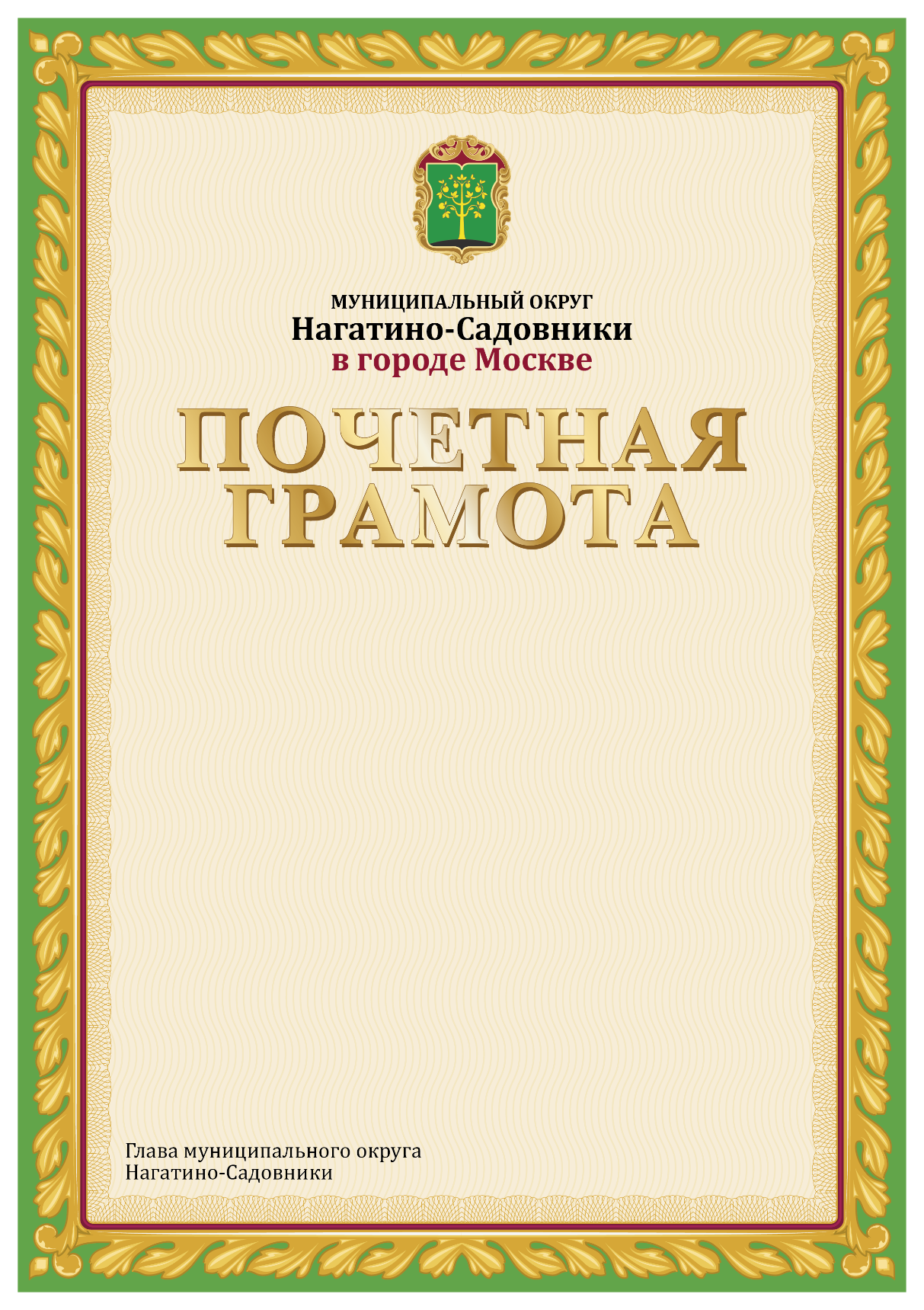 Приложение 3к решению Совета депутатов муниципального округа Нагатино-Садовники от ___ ____________ 2019 года 
№ ________________Описание и рисунокнагрудного знака к Почетной грамоте 
муниципального округа Нагатино-Садовники в городе МосквеНагрудный знак к Почетной грамоте муниципального округа Нагатино-Садовники в городе Москве – из металла золотистого цвета в виде картуша, украшенного стилизованными листьями аканта, с красной эмалью в верхней части, в центре расположен герб муниципального округа Нагатино-Садовники в городе Москве (в зеленом поле на черной земле – золотая яблоня с таковыми же плодами).На оборотной стороне нагрудный знак имеет приспособление для крепления к одежде.Размеры нагрудного знака: высота – 25 мм, ширина в самой широкой части – 36 мм.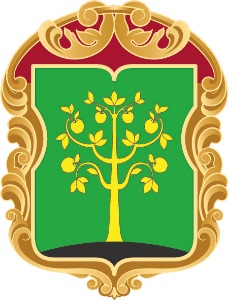 М 3:1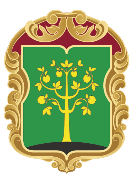 М 1:1